KOCHANI!!WITAM WSZYSTKICH SERDECZNIE. MAM NADZIEJĘ, ŻE TEMAT: „LUBIMY CZYTAĆ BAJKI I BAŚNIE” – PRZYNIESIE WAM DUŻO RADOŚCI I DOBREJ ZABAWY.Wysłuchajcie tekstu wiersza J. Myślińskiej: „KRAINA BAŚNI”:„Kto z was kochani dziś mi wyjaśni,gdzie się schowała Kraina Baśni?Kraina, w której dobro zwycięża,no a sierotka ma króla za męża.Gdzie ta kraina baśni, bajeczekpełnych kucyków, smoków, owieczek,chłopców co mają drewniane nosy,panien u których są złote włosy?Gdzie się ukryła Kraina Baśni- kto mi to powie, kto mi wyjaśni?Lecz wy zapewne dobrze to wiecie,że świat bajkowy w książkach znajdziecie.Powiedzcie, z jakich bajek pochodzą wymienione w tekście wiersza postacie.„Bajkowa zgadywanka” według wiersza D. Gellner„Jeździ kareta po świecie. A kto jest w tej karecie?Przy oknie z lewej strony siedzi Kapturek. Jaki? ………..Dalej na stercie poduszek siedzi malutki Tomcio………”Pokolorujcie i powiedzcie z jakimi bajkami kojarzą się wam postacie na obrazku.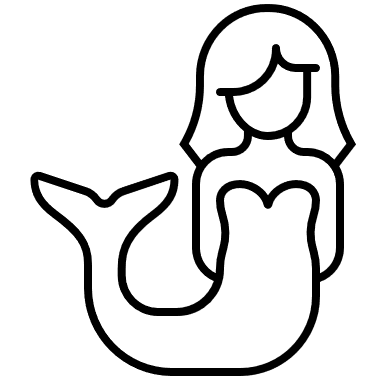 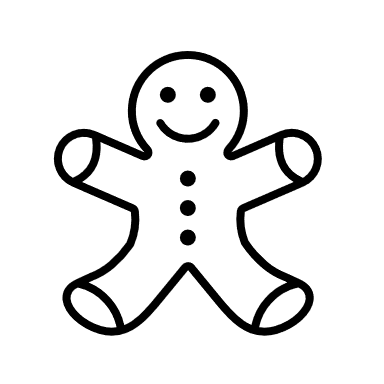 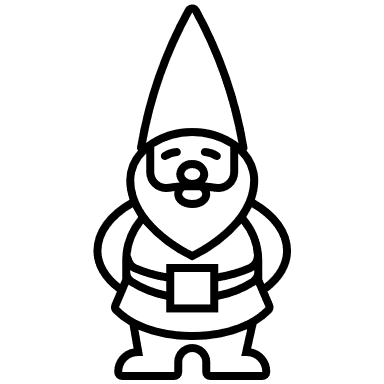 KARTA PRACYDokończ i pokoloruj obrazek pt.: „Kraina Baśni.”        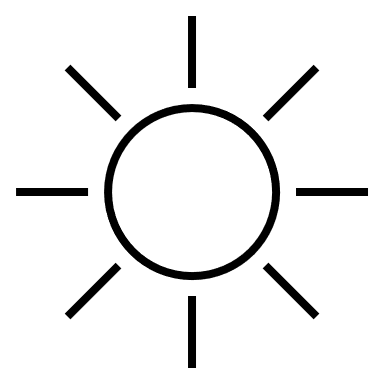 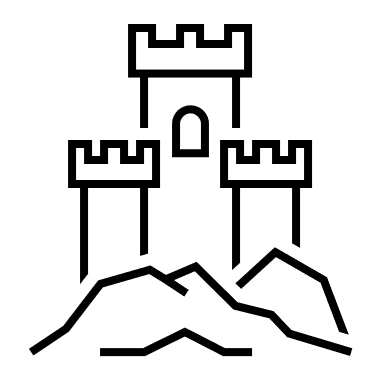 							UDANEJ ZABAWY!!!